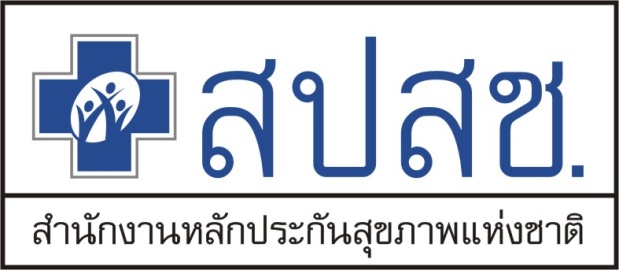 แผนงาน/โครงการกองทุนหลักประกันสุขภาพในระดับท้องถิ่นหรือพื้นที่องค์การบริหารส่วนตำบลหนองงูเหลือมอำเภอเฉลิมพระเกียรติ  จังหวัดนครราชสีมาปีงบประมาณ 2557      แผนงาน/โครงการกองทุนหลักประกันสุขภาพในระดับท้องถิ่นหรือพื้นที่ องค์การบริหารส่วนตำบลหนองงูเหลือมอำเภอเฉลิมพระเกียรติ  จังหวัดนครราชสีมา ปีงบประมาณ 2557หมวดที่ 1 การจัดซื้อบริการสาธารณสุขตามชุดสิทธิประโยชน์ลงชื่อ.........................................ผู้เสนอโครงการ	     ลงชื่อ........................................ผู้เห็นชอบโครงการ		ลงชื่อ......................................ผู้อนุมัติโครงการ        (นางนงนุช ไชยช่วย)                                        (นางสาวสาคร  ย่านงูเหลือม)	                                     (นายสมพงษ์  ใจงูเหลือม)                               ตำแหน่ง จพง.ทันตสาธารณสุขฯ                                   ตำแหน่ง เลขานุการกองทุน		                          ตำแหน่ง ประธานกองทุนฯ      แผนงาน/โครงการกองทุนหลักประกันสุขภาพในระดับท้องถิ่นหรือพื้นที่ องค์การบริหารส่วนตำบลหนองงูเหลือมอำเภอเฉลิมพระเกียรติ  จังหวัดนครราชสีมา ปีงบประมาณ 2557หมวดที่ 1 การจัดซื้อบริการสาธารณสุขตามชุดสิทธิประโยชน์(ต่อ)ลงชื่อ.........................................ผู้เสนอโครงการ	     ลงชื่อ........................................ผู้เห็นชอบโครงการ		ลงชื่อ......................................ผู้อนุมัติโครงการ        (นางนงนุช ไชยช่วย)                                        (นางสาวสาคร  ย่านงูเหลือม)	                                     (นายสมพงษ์  ใจงูเหลือม)                                       ตำแหน่ง จพง.ทันตสาธารณสุขฯ                                   ตำแหน่ง เลขานุการกองทุน		                          ตำแหน่ง ประธานกองทุนฯ      แผนงาน/โครงการกองทุนหลักประกันสุขภาพในระดับท้องถิ่นหรือพื้นที่ องค์การบริหารส่วนตำบลหนองงูเหลือมอำเภอเฉลิมพระเกียรติ  จังหวัดนครราชสีมา ปีงบประมาณ 2557หมวดที่ 1 การจัดซื้อบริการสาธารณสุขตามชุดสิทธิประโยชน์(ต่อ)ลงชื่อ.........................................ผู้เสนอโครงการ	     ลงชื่อ........................................ผู้เห็นชอบโครงการ		ลงชื่อ......................................ผู้อนุมัติโครงการ        (นายพิเชษฐ  โชติกลาง)                                        (นางสาวสาคร  ย่านงูเหลือม)	                                     (นายสมพงษ์  ใจงูเหลือม)                                         ตำแหน่ง ผอ.รพ.สต.นาตาวงษ์                                     ตำแหน่ง เลขานุการกองทุน		                          ตำแหน่ง ประธานกองทุนฯแผนงาน/โครงการกองทุนหลักประกันสุขภาพในระดับท้องถิ่นหรือพื้นที่ องค์การบริหารส่วนตำบลหนองงูเหลือมอำเภอเฉลิมพระเกียรติ  จังหวัดนครราชสีมา ปีงบประมาณ 2557หมวดที่ 1 การจัดซื้อบริการสาธารณสุขตามชุดสิทธิประโยชน์(ต่อ)ลงชื่อ.........................................ผู้เสนอโครงการ	   ลงชื่อ........................................ผู้เห็นชอบโครงการ		ลงชื่อ......................................ผู้อนุมัติโครงการ       (นายพิเชษฐ โชติกลาง)                                   (นางสาวสาคร  ย่านงูเหลือม)	                                     (นายสมพงษ์  ใจงูเหลือม)                                      ตำแหน่ง ผอ.รพ.สต.นาตาวงษ์                              ตำแหน่ง เลขานุการกองทุนฯ		                           ตำแหน่ง ประธานกองทุนฯแผนงาน/โครงการกองทุนหลักประกันสุขภาพในระดับท้องถิ่นหรือพื้นที่ องค์การบริหารส่วนตำบลหนองงูเหลือมอำเภอเฉลิมพระเกียรติ  จังหวัดนครราชสีมา ปีงบประมาณ 2557หมวดที่ 1 การจัดซื้อบริการสาธารณสุขตามชุดสิทธิประโยชน์(ต่อ)ลงชื่อ.........................................ผู้เสนอโครงการ	   ลงชื่อ........................................ผู้เห็นชอบโครงการ		ลงชื่อ......................................ผู้อนุมัติโครงการ       (นายพิเชษฐ โชติกลาง)                                   (นางสาวสาคร  ย่านงูเหลือม)	                                     (นายสมพงษ์  ใจงูเหลือม)                                      ตำแหน่ง ผอ.รพ.สต.นาตาวงษ์                              ตำแหน่ง เลขานุการกองทุนฯ		                           ตำแหน่ง ประธานกองทุนฯแผนงาน/โครงการกองทุนหลักประกันสุขภาพในระดับท้องถิ่นหรือพื้นที่ องค์การบริหารส่วนตำบลหนองงูเหลือมอำเภอเฉลิมพระเกียรติ  จังหวัดนครราชสีมา ปีงบประมาณ 2557หมวดที่ 2 การสนับสนุนงบประมาณแก่หน่วยบริการสาธารณสุข ลงชื่อ.........................................ผู้เสนอโครงการ	   ลงชื่อ........................................ผู้เห็นชอบโครงการ		ลงชื่อ......................................ผู้อนุมัติโครงการ         (นายพิเชษฐ โชติกลาง)                                  (นางสาวสาคร  ย่านงูเหลือม)	                          (นายสมพงษ์  ใจงูเหลือม)                                       ตำแหน่ง ผอ.รพ.สต.นาตาวงษ์                              ตำแหน่ง เลขานุการกองทุนฯ		              ตำแหน่ง ประธานกองทุนฯแผนงาน/โครงการกองทุนหลักประกันสุขภาพในระดับท้องถิ่นหรือพื้นที่ องค์การบริหารส่วนตำบลหนองงูเหลือมอำเภอเฉลิมพระเกียรติ  จังหวัดนครราชสีมา ปีงบประมาณ 2557หมวดที่ 2 การสนับสนุนงบประมาณแก่หน่วยบริการสาธารณสุข (ต่อ)ลงชื่อ.........................................ผู้เสนอโครงการ	   ลงชื่อ........................................ผู้เห็นชอบโครงการ		ลงชื่อ......................................ผู้อนุมัติโครงการ         (นายพิเชษฐ โชติกลาง)                                  (นางสาวสาคร  ย่านงูเหลือม)	                          (นายสมพงษ์  ใจงูเหลือม)                                       ตำแหน่ง ผอ.รพ.สต.นาตาวงษ์                              ตำแหน่ง เลขานุการกองทุนฯ		              ตำแหน่ง ประธานกองทุนฯแผนงาน/โครงการกองทุนหลักประกันสุขภาพในระดับท้องถิ่นหรือพื้นที่ องค์การบริหารส่วนตำบลหนองงูเหลือมอำเภอเฉลิมพระเกียรติ  จังหวัดนครราชสีมา ปีงบประมาณ 2557หมวดที่ 2 การสนับสนุนงบประมาณแก่หน่วยบริการสาธารณสุข (ต่อ)ลงชื่อ.........................................ผู้เสนอโครงการ	   ลงชื่อ........................................ผู้เห็นชอบโครงการ		ลงชื่อ......................................ผู้อนุมัติโครงการ         (นายพิเชษฐ โชติกลาง)                                  (นางสาวสาคร  ย่านงูเหลือม)	                          (นายสมพงษ์  ใจงูเหลือม)                                       ตำแหน่ง ผอ.รพ.สต.นาตาวงษ์                              ตำแหน่ง เลขานุการกองทุนฯ		              ตำแหน่ง ประธานกองทุนฯแผนงาน/โครงการกองทุนหลักประกันสุขภาพในระดับท้องถิ่นหรือพื้นที่ องค์การบริหารส่วนตำบลหนองงูเหลือมอำเภอเฉลิมพระเกียรติ  จังหวัดนครราชสีมา ปีงบประมาณ 2557หมวดที่ 2 การสนับสนุนงบประมาณแก่หน่วยบริการสาธารณสุข (ต่อ)ลงชื่อ.........................................ผู้เสนอโครงการ	   ลงชื่อ........................................ผู้เห็นชอบโครงการ		ลงชื่อ......................................ผู้อนุมัติโครงการ         (นายพิเชษฐ โชติกลาง)                                  (นางสาวสาคร  ย่านงูเหลือม)	                          (นายสมพงษ์  ใจงูเหลือม)                                        ตำแหน่ง ผอ.รพ.สต.นาตาวงษ์                              ตำแหน่ง เลขานุการกองทุนฯ		               ตำแหน่ง ประธานกองทุนฯแผนงาน/โครงการกองทุนหลักประกันสุขภาพในระดับท้องถิ่นหรือพื้นที่ องค์การบริหารส่วนตำบลหนองงูเหลือมอำเภอเฉลิมพระเกียรติ  จังหวัดนครราชสีมา ปีงบประมาณ 2557หมวดที่ 2 การสนับสนุนงบประมาณแก่หน่วยบริการสาธารณสุข (ต่อ)ลงชื่อ.........................................ผู้เสนอโครงการ	   ลงชื่อ........................................ผู้เห็นชอบโครงการ		ลงชื่อ......................................ผู้อนุมัติโครงการ         (นายพิเชษฐ โชติกลาง)                                  (นางสาวสาคร  ย่านงูเหลือม)	                          (นายสมพงษ์  ใจงูเหลือม)                                        ตำแหน่ง ผอ.รพ.สต.นาตาวงษ์                              ตำแหน่ง เลขานุการกองทุนฯ		               ตำแหน่ง ประธานกองทุนฯแผนงาน/โครงการกองทุนหลักประกันสุขภาพในระดับท้องถิ่นหรือพื้นที่ องค์การบริหารส่วนตำบลหนองงูเหลือมอำเภอเฉลิมพระเกียรติ  จังหวัดนครราชสีมา ปีงบประมาณ 2557หมวดที่ 2 การสนับสนุนงบประมาณแก่หน่วยบริการสาธารณสุข (ต่อ)ลงชื่อ.........................................ผู้เสนอโครงการ	   ลงชื่อ........................................ผู้เห็นชอบโครงการ		ลงชื่อ......................................ผู้อนุมัติโครงการ         (นายพิเชษฐ โชติกลาง)                                  (นางสาวสาคร  ย่านงูเหลือม)	                          (นายสมพงษ์  ใจงูเหลือม)                                        ตำแหน่ง ผอ.รพ.สต.นาตาวงษ์                              ตำแหน่ง เลขานุการกองทุนฯ		               ตำแหน่ง ประธานกองทุนฯแผนงาน/โครงการกองทุนหลักประกันสุขภาพในระดับท้องถิ่นหรือพื้นที่ องค์การบริหารส่วนตำบลหนองงูเหลือมอำเภอเฉลิมพระเกียรติ  จังหวัดนครราชสีมา ปีงบประมาณ 2557หมวดที่ 2 การสนับสนุนงบประมาณแก่หน่วยบริการสาธารณสุข (ต่อ)ลงชื่อ.........................................ผู้เสนอโครงการ	   ลงชื่อ........................................ผู้เห็นชอบโครงการ		ลงชื่อ......................................ผู้อนุมัติโครงการ         (นายพิเชษฐ โชติกลาง)                                  (นางสาวสาคร  ย่านงูเหลือม)	                          (นายสมพงษ์  ใจงูเหลือม)                                        ตำแหน่ง ผอ.รพ.สต.นาตาวงษ์                              ตำแหน่ง เลขานุการกองทุนฯ		               ตำแหน่ง ประธานกองทุนฯแผนงาน/โครงการกองทุนหลักประกันสุขภาพในระดับท้องถิ่นหรือพื้นที่ องค์การบริหารส่วนตำบลหนองงูเหลือมอำเภอเฉลิมพระเกียรติ  จังหวัดนครราชสีมา ปีงบประมาณ 2557หมวดที่ 2 การสนับสนุนงบประมาณแก่หน่วยบริการสาธารณสุข (ต่อ)ลงชื่อ.........................................ผู้เสนอโครงการ	   ลงชื่อ........................................ผู้เห็นชอบโครงการ		ลงชื่อ......................................ผู้อนุมัติโครงการ         (นายพิเชษฐ โชติกลาง)                                  (นางสาวสาคร  ย่านงูเหลือม)	                          (นายสมพงษ์  ใจงูเหลือม)                                        ตำแหน่ง ผอ.รพ.สต.นาตาวงษ์                              ตำแหน่ง เลขานุการกองทุนฯ		               ตำแหน่ง ประธานกองทุนฯแผนงาน/โครงการกองทุนหลักประกันสุขภาพในระดับท้องถิ่นหรือพื้นที่ องค์การบริหารส่วนตำบลหนองงูเหลือมอำเภอเฉลิมพระเกียรติ  จังหวัดนครราชสีมา ปีงบประมาณ 2557หมวดที่ 3 การสร้างเสริมสุขภาพโดยประชาชนและชุมชนท้องถิ่นลงชื่อ.........................................ผู้เสนอโครงการ	   ลงชื่อ........................................ผู้เห็นชอบโครงการ		ลงชื่อ......................................ผู้อนุมัติโครงการ         (นายประสงค์  ชูใจ)                                     (นางสาวสาคร  ย่านงูเหลือม)	                          (นายสมพงษ์  ใจงูเหลือม)                                        ตำแหน่ง ผอ.รร.ชุมชนวัดรวง                              ตำแหน่ง เลขานุการกองทุนฯ		                         ตำแหน่ง ประธานกองทุนฯแผนงาน/โครงการกองทุนหลักประกันสุขภาพในระดับท้องถิ่นหรือพื้นที่ องค์การบริหารส่วนตำบลหนองงูเหลือมอำเภอเฉลิมพระเกียรติ  จังหวัดนครราชสีมา ปีงบประมาณ 2557หมวดที่ 3 การสร้างเสริมสุขภาพโดยประชาชนและชุมชนท้องถิ่น(ต่อ)   ลงชื่อ.........................................ผู้เสนอโครงการ	         ลงชื่อ........................................ผู้เห็นชอบโครงการ		ลงชื่อ......................................ผู้อนุมัติโครงการ             (นายสนั่น  ชลอกลาง)                                     (นางสาวสาคร  ย่านงูเหลือม)	                                     (นายสมพงษ์  ใจงูเหลือม)                                 ตำแหน่ง ประธานชมรมผู้สูงอายุตำบลหนองงูเหลือม               ตำแหน่ง เลขานุการกองทุนฯ		                          ตำแหน่ง ประธานกองทุนฯแผนงาน/โครงการกองทุนหลักประกันสุขภาพในระดับท้องถิ่นหรือพื้นที่ องค์การบริหารส่วนตำบลหนองงูเหลือมอำเภอเฉลิมพระเกียรติ  จังหวัดนครราชสีมา ปีงบประมาณ 2557หมวดที่ 3 การสร้างเสริมสุขภาพโดยประชาชนและชุมชนท้องถิ่น(ต่อ)   ลงชื่อ.........................................ผู้เสนอโครงการ	         ลงชื่อ........................................ผู้เห็นชอบโครงการ		ลงชื่อ......................................ผู้อนุมัติโครงการ             (นางสมคิด  ตากงูเหลือม)                                     (นางสาวสาคร  ย่านงูเหลือม)	                                     (นายสมพงษ์  ใจงูเหลือม)                                 ตำแหน่ง ประธานชมรม อสม. ตำบลหนองงูเหลือม                    ตำแหน่ง เลขานุการกองทุนฯ		                          ตำแหน่ง ประธานกองทุนฯแผนงาน/โครงการกองทุนหลักประกันสุขภาพในระดับท้องถิ่นหรือพื้นที่ องค์การบริหารส่วนตำบลหนองงูเหลือมอำเภอเฉลิมพระเกียรติ  จังหวัดนครราชสีมา ปีงบประมาณ 2556หมวดที่ 4 การบริหารจัดการกองทุนและพัฒนาระบบบริหารจัดการลงชื่อ.........................................ผู้เสนอโครงการ	   ลงชื่อ........................................ผู้เห็นชอบโครงการ		       ลงชื่อ......................................ผู้อนุมัติโครงการ      (นายพิเชษฐ  โชติกลาง)                                   (นางสาวสาคร ย่านงูเหลือม)				             (นายสมพงษ์  ใจงูเหลือม)                     ตำแหน่ง ผอ.รพ.สต.นาตาวงษ์                              ตำแหน่ง เลขานุการกองทุนฯ				             ตำแหน่ง ประธานกองทุนฯสรุปการจัดสรรงบประมาณตามแผนงาน / โครงการ กองทุนหลักประกันสุขภาพในระดับท้องถิ่นหรือพื้นที่องค์การบริหารส่วนตำบลหนองงูเหลือม ปีงบประมาณ 2557 ลงชื่อ...............................................                            ลงชื่อ..................................................                          ลงชื่อ...............................................         ( นายพิเชษฐ  โชติกลาง )                                     (นางสาวสาคร  ย่านงูเหลือม )                                   ( นายสมพงษ์    ใจงูเหลือม )            หัวหน้าโครงการ                                                 เลขานุการกองทุน                                                      ประธานกองทุนแผนงาน/โครงการวัตถุประสงค์กิจกรรม/กลุ่มเป้าหมายผลที่คาดว่าจะได้รับระยะเวลาดำเนินการงบประมาณหน่วยงานรับผิดชอบ1.โครงการส่งเสริมทันตสุขภาพนักเรียนประถมศึกษาผลสำรวจทันตสุขภาพจังหวัดนครราชสีมาครั้งที่ 5 ปี 2556 พบว่ากลุ่มอายุ 12 ปี มีฟันผุเฉลี่ย 1.55 ซี่ต่อคน มีฟันที่ควรได้รับการเคลือบหลุมร่องฟันร้อยละ 80.521.เพื่อให้ผู้ที่เกี่ยวข้องทุกระดับทั้งภาครัฐและเอกชน ตลอดจนถึงผู้ปกครองมีส่วนร่วมในการดำเนินงานและแก้ปัญหา2. เพื่อได้ข้อมูลที่มีคุณภาพ สามารถนำมากำหนดแนวทางดำเนินงานได้อย่างเหมาะสม3.นักเรียนมีพฤติกรรมการดูแลทันตสุขภาพที่ถูกต้องมากกว่าร้อยละ 804.นักเรียนที่มีปัญหาทันตสุขภาพได้รับการแก้ไขโดยครู/ทันตบุคลากรเป้าหมายนักเรียนในโรงเรียนประถมศึกษาทุกแห่งในเขตตำบลหนองงูเหลือมกิจกรรม1.นักเรียนได้รับการตรวจสุขภาพช่องปากปีการศึกษาละ 2 ครั้ง 2.นักเรียนประถมศึกษา ป.1 และ ป.6 ได้รับการบริการเคลือบหลุมร่องฟ้นทุกคน3.นักเรียนแปรงฟันหลังอาหารกลางวันด้วยยาสีฟันผสมฟลูออไรด์ และทดสอบความสะอาดหลังการแปรงฟัน4.การปรับสภาพแวดล้อมให้เหมาะสมเพื่อเฝ้าระวังทางทันตสุขภาพในโรงเรียน5.มีกิจกรรมสนับสนุนให้เกิดทันตสุขภาพที่ดีในโรงเรียน เช่น5.1โรงเรียนที่ปลอดน้ำอัดลม5.2โรงเรียนที่ไม่มีการจำหน่ายขนมที่มีผลเสียต่อสุขภาพฟัน6.นักเรียนได้รับการบริการทางทันตสุขภาพเพื่อแก้ไขเร่งด่วนและฟันแท้ผุ เช่นถอนฟัน ขูดหินปูน และอุดฟันสภาวะทันตสุขภาพของนักเรียนดีขึ้นเกินเกณฑ์ของระบบงานเฝ้าระวังทันตสุขภาพ1.นักเรียนทุกคนได้รับการตรวจ2.นักเรียนทุกคนแปรงฟันหลังอาหารกลางวัน3.นักเรียนทุกคนได้รับทันตสุขศึกษา4.นักเรียน ป.1 ทุกคน ได้รับการเคลือบหลุมร่องฟัน5.นักเรียนในพื้นที่เสี่ยงต่อการเกิดโรคฟันผุสูงได้รับการควบคุมแผ่นคราบจุลินทรีย์1 ตค.56 -30กย.571.ค่าวัสดุทันตกรรมที่ใช้ในการให้บริการทันกรรมบำบัดและเคลือบหลุมร่องฟันจำนวน 10 ชุดๆละ 2,000 บาท เป็นเงิน 20,000 บาท2.ค่าสื่อการเรียนรู้ จำนวน 5 ชิ้นๆละ 1,000 บาท 5,000 บาทรพ.สต.นาตาวงษ์รวม25,000 บาทแผนงาน/โครงการวัตถุประสงค์กิจกรรม/กลุ่มเป้าหมายผลที่คาดว่าจะได้รับระยะเวลาดำเนินการงบประมาณหน่วยงานรับผิดชอบ2.โครงการส่งเสริมทันตสุขภาพและการดูแลสุขภาพทั่วไปอย่างยั่งยืนในผู้สูงอายุ1.เพื่อให้ผู้สูงอายุมีความรู้เกี่ยวกับการดูแลสุขภาพช่องปากเพิ่มมากขึ้น2.เพื่อให้ผู้สูงอายุได้รับบริการตรวจสุขภาพช่องปากและคัดกรองเพื่อรับบริการใส่ฟันปลอม3.เพื่อสร้างการมีส่วนร่วมของทุกฝ่ายที่เกี่ยวข้องในการแก้ไขปัญหาทันตสุขภาพผู้สูงอายุเป้าหมายผู้สูงอายุในเขตตำบลหนองงูเหลือม 15 หมู่บ้านๆละ 6 คน เป็นจำนวน 90 คนกิจกรรม1.จัดกิจกรรมการอบรมให้ทันตสุขศึกษาและการดูแลสุขภาพร่างกายให้แข็งแรงแก่ผู้สูงอายุและผู้เข้ารับการอบรม2.ตรวจสุขภาพช่องปาก และตรวจสุขภาพทั่วไป คัดกรองสุขภาพเบื้องต้น เช่น การซักประวัติ การวัดความดันโลหิต4.กิจกรรมย้อมสีฟันด้วยสีผสมอาหาร และฝึกทักษะการแปรงฟันหลังย้อมสีฟัน1.ผู้สูงอายุมีความรู้เกี่ยวกับดูแลสุขภาพช่องและการดูแลสุขภาพให้แข็งแรงเพิ่มมากขึ้น2.ผู้สูงอายุได้รับบริการตรวจสุขภาพช่องปาก และสุขภาพทั่วไป3.ผู้สูงอายุสามารถดูแลช่องปากได้ถูกวิธีและสามารถออกกำลังกายได้ถูกวิธีและเหมาะสมกับวัย1 ตค.56 -30กย.571.ค่าอาหารกลางวันและอาหารว่างจำนวน 90 คนๆละ 100 บาท เป็นเงิน 9,000 บาท2.ค่าสื่อประกอบการสอนที่ใช้ในการอบรม จำนวน 3,600 บาท3. ค่าวิทยากร 4 คนๆละ 600 บาท เป็นเงิน 2,400 บาทรพ.สต.นาตาวงษ์รวม15,000 บาทแผนงาน/โครงการวัตถุประสงค์กิจกรรม/กลุ่มเป้าหมายผลที่คาดว่าจะได้รับระยะเวลาดำเนินการงบประมาณหน่วยงานรับผิดชอบ3.โครงการตรวจสารเคมีในเลือดสำหรับเกษตรกรที่สัมผัสสารเคมีกำจัดศัตรูพืช1.เพื่อให้ความรู้และการปฏิบัติที่ถูกต้องในการป้องกันสารเคมีกำจัดศัตรูพืช2.เพื่อตรวจเลือดหาสารเคมีในกระแสเลือดแก่เกษตรกรที่สัมผัสสารกำจัดศัตรูพืช1.ประเมินความเสี่ยงในการทำงานของเกษตรกรจากการสัมผัสสารเคมีกำจัดศัตรูพืช2.ตรวจประเมินความเสี่ยงโดยใช้กระดาษทดสอบ Reactive paper 3.ให้ความรู้วิธีป้องกันตนเองจากการสัมผัสสารเคมีกำจัดศัตรูพืช และปฏิบัติตนเมื่อพบว่ามีความเสี่ยงหรือไม่ปลอดภัยแก่เกษตรกร4.ติดตามและประเมินผลการดำเนินโครงการ   เป้าหมาย   4 หมู่บ้าน   (ม.3,4,7,14) จำนวน 200 คน1.เกษตรกรกลุ่มเสี่ยงได้รับการตรวจหาสารเคมีในกระแสเลือด2.เกษตรกรกลุ่มเสี่ยงมีความรู้และสามารถปฏิบัติตนได้ถูกต้อง1 มค. –30 กย.571.แผ่นตรวจ Reactive paper จำนวน 2 กล่องๆละ 800 บาท เป็นเงิน 1,600 บาท2.ค่าอาหารกลางวัน 1 มื้อและอาหารว่าง 1 มื้อ จำนวน 100 คนๆละ 75 บาท เป็นเงิน 7,500 บาทรพ.สต.นาตาวงษ์รวม9,100 บาทแผนงาน/โครงการวัตถุประสงค์กิจกรรม/กลุ่มเป้าหมายผลที่คาดว่าจะได้รับระยะเวลาดำเนินการงบประมาณหน่วยงานรับผิดชอบ4.โครงการพัฒนาศักยภาพจิตอาสาเพื่อช่วยเหลือผู้พิการในชุมชน1.เพื่อช่วยให้จิตอาสามีความรู้มีความสามารถในการทำแผลเบื้องต้นแผลเรื้อรัง(กดทับ) ผู้ป่วยติดเตียงและพิการ2.เพื่อให้จิตอาสามีความรู้เบื้องต้นในการนวดแผนไทย3.เพื่อให้จิตอาสามีความรู้ไปแนะนำผู้ดูแลผู้พิการ4.เพื่อให้จิตอาสามีความรู้ในเรื่องอาการผิดปกติ และอาการที่ต้องส่งต่อผู้พิการไปรับการรักษาที่ รพ.สต.และโรงพยาบาลชุมชน1.ฝึกอบรมให้ความรู้แก่จิตอาสาในเรื่อง-การล้างแผลกดทับและแผลแห้งผ่าตัด-การนวดกดจุดสำคัญๆง่ายๆ-อาการผิดปกติที่จะต้องส่งต่อเพื่อรับการักษา2.ให้จิตอาสานำความรู้ไปแนะนำผู้ดูแลผู้พิการ3.ฝึกให้จิตอาสาเยี่ยมและฝึกปฏิบัติในหัวข้อที่อบรมเพื่อเกิดความมั่นใจและทำได้1.จิตอาสาสามารถปฏิบัติในเรื่องต่อไปนี้ได้-ล้างแผลได้-นวดกดจุดที่สำคัญได้-สามารถส่งต่อได้-แนะนำผู้ดูแลผู้พิการได้และติดตามเยี่ยมผู้พิการในชุมชน27 กพ.57(1 วัน)1 กพ.-30 กย.57(8เดือน)1.ค่าอาหารกลางวันจิตอาสา 20 คน และคณะวิทยากรและเจ้าหน้าที่ ผู้ดำเนินการ 6 คน วันละ 50 บาท 26 คน     เป็นเงิน1,300 บาท2.อาหารว่าง 2 มื้อๆละ 25 บาท 2 มื้อ 26 คน เป็นเงิน1,300 บาท3.ค่าอาหารกลางวันของจิตอาสาในการติดตามเยี่ยมและปฏิบัติกิจกรรมให้ผู้พิการของจิตอาสา 20 คน/เดือน/1วัน จำนวน 8 เดือน 50x20x8=8,000 บาทอบต.รพ.สต.นาตาวงษ์อสม.แผนงาน/โครงการวัตถุประสงค์กิจกรรม/กลุ่มเป้าหมายผลที่คาดว่าจะได้รับระยะเวลาดำเนินการงบประมาณหน่วยงานรับผิดชอบ4.ค่าวิทยากรในการให้ความรู้เรื่องการทำแผลจำนวน 2 คนๆละ 600 บาท เป็นเงิน 1,200 บาท5.ค่าวิทยากรในการให้ความรู้เรื่องการนวด 1 คน เป็นเงิน 600 บาทรวม12,400 บาทแผนงาน/โครงการวัตถุประสงค์กิจกรรม/กลุ่มเป้าหมายผลที่คาดว่าจะได้รับระยะเวลาดำเนินการงบประมาณหน่วยงานรับผิดชอบ5.โครงการดูแลผู้ป่วยเบาหวานและครอบครัวที่บ้านเพื่อพัฒนาเครือข่าย ช่วยดูแลผู้ป่วยและครอบครัวในชุมชนอย่างต่อเนื่อง1.ประชุมชี้แจงเจ้าหน้าที่ ภาคีเครือข่าย แต่งตั้งทีมเยี่ยมบ้าน ทั้งหมด2.จัดอบรมเชิงปฏิบัติการ เจ้าหน้าที่ ภาคีเครือข่าย3.เยี่ยมบ้านผู้ป่วยเบาหวาน จำนวน 321 คน1.มีเครือข่ายดูแลผู้ป่วยอย่างต่อเนื่อง2.มีระบบเยี่ยมบ้านที่ชัดเจน3.มีการแลกเปลี่ยนเรียนรู้ ภายในรพ.สต.และเครือข่ายมค.-กย 571.ค่าอาหาร 1 มื้อๆละ 50 บาทและอาหารว่าง 2 มื้อๆละ 25 บาท จิตอาสา 40 คน ประชุม อบรม เป็นเงิน 4,000 บาท2.ค่าพาหนะเหมาจ่าย สำหรับ อสม. จิตอาสา ในการออกเยี่ยมบ้าน คนละ 200 บาท/คน เป็นเงิน 8,000 บาท/ครั้ง 2 ครั้ง เป็นเงิน 16,000 บาท3.ค่าเอกสาร ค่าป้ายอบรม 2,000 บาท4.ค่าจัดเตรียมสถานที่อบรม 1,000 บาท5.ค่าเอกสารเยี่ยมบ้านชุดละ 3 บาท จำนวน 642 ชุด เป็นเงิน 1,926 บาทอบต.รพ.สต.นาตาวงษ์อสม.รวม24,926 บาทแผนงาน/โครงการวัตถุประสงค์กิจกรรม/กลุ่มเป้าหมายผลที่คาดว่าจะได้รับระยะเวลาดำเนินการงบประมาณหน่วยงานรับผิดชอบ6.โครงการอบรมการนวดแผนไทยเพื่อสุขภาพ1.เพื่อพัฒนาความรู้การใช้สมุนไพรในชุมชนในการรักษาโรคเบื้องต้น2.เพื่อสร้างแกนนำในชุมชนให้มีความรู้ด้านการนวดแผนไทยเพื่อใช้ในชีวิตประจำวัน3.เพื่อส่งเสริมให้ผู้ป่วยเบาหวานและผู้ดูแลผู้ป่วยเบาหวานมีทักษะความรู้เบื้องต้นในการนวดเท้า เพื่อการกระตุ้นการไหลเวียนเลือด ป้องกันภาวะแทรกซ้อนทางเท้าในผู้ป่วยเบาหวาน1.จัดอบรมให้ความรู้เรื่องการใช้ยาสมุนไพร/การนวดแผนไทย2.สาธิตการฝึกปฏิบัติการนวดเท้าเพื่อสุขภาพในผู้ป่วยเบาหวาน3.ติดตามประเมินผล1.ผู้อบรมได้รับการพัฒนาความรู้เรื่องสมุนไพร2.แกนนำผู้ดูแลผู้ป่วยเบาหวาน และผู้ป่วยเบาหวานมีความรู้/ทักษะเบื้องต้นเรื่องการนวดเท้าเพื่อสุขภาพ1 ตค.56- 30 กย.571.ค่าป้ายไวนิล600 บาท 2.ค่าอาหาร 1 มื้อๆละ 50 บาทและอาหารว่าง 2 มื้อๆละ 25 บาท ผู้เข้าอบรมจำนวน 50 คนๆละ 100 บาท เป็นเงิน 5,000 บาท3.ค่าวัสดุอุปกรณ์ในการสาธิต/ฝึกปฏิบัตินวดเท้า-น้ำมันนวดเท้า-อ่างน้ำสำหรับแช่เท้า-ผ้าเช็ดเท้าจำนวน 6,200 บาทอบต.รพ.สต.นาตาวงษ์อสม.รวม11,800 บาทแผนงาน/โครงการวัตถุประสงค์กิจกรรม/กลุ่มเป้าหมายผลที่คาดว่าจะได้รับระยะเวลาดำเนินการงบประมาณหน่วยงานรับผิดชอบ7.โครงการอบรมฟื้นฟูความรู้และคัดกรองมะเร็ง1.เพื่อฟื้นฟูความรู้แกนนำ2.เพื่อให้กลุ่มเป้าหมาย 30-60 ปี ตรวจคัดกรองมะเร็งปากมดลูก3.กลุ่มเป้าหมาย 30-70 ปี ตรวจเต้านมได้รับสมุดคู่มือและใช้คู่มือถูกต้อง1.อบรมฟื้นฟู/สาธิตแกนนำ 45 คน 2.บริการตรวจคัดกรองมะเร็งปากมดลูกในชุมชน 15 หมู่(นอกเวลา)1.แกนนำได้รับการฟื้นฟูความรู้2.กลุ่มเป้าหมายได้รับการตรวจตามเกณฑ์1 ตค.56 -30 กย. 571ค่าอาหาร 1 มื้อๆละ 50 บาทและอาหารว่าง 2 มื้อๆละ 25 บาท ผู้เข้าอบรม 45 คนๆละ 100 บาท เป็นเงิน 4,500 บาท 2.ค่าอาหารว่างออกตรวจมะเร็งปากมดลูกในชุมชน 15 หมู่ๆละ 150 บาท เป็นงิน 2,250 บาทอบต.รพ.สต.นาตาวงษ์อสม.รวม6,750 บาทแผนงาน/โครงการวัตถุประสงค์กิจกรรม/กลุ่มเป้าหมายผลที่คาดว่าจะได้รับระยะเวลาดำเนินการงบประมาณหน่วยงานรับผิดชอบ8.โครงการอบรม อสร.1.เพื่อสร้าง อสร.2. เพื่อ อสร.สามารถปฏิบัติหน้าที่/มีความรู้ ด้านสุขภาพอนามัยได้อย่างถูกต้อง3.เพื่อพัฒนาโรงเรียนให้ได้ผ่านเกณฑ์โรงเรียนส่งเสริมสุขภาพ1.ประชุมชี้แจงครูอนามัย2.จัดอบรม อสร.1.คุณครูอนามัยทราบ เข้าใจ งานอนามัยโรงเรียน2.นักเรียนได้รับการอบรมอสร. ปฏิบัติหน้าที่ได้พ.ค.-ก.ย.571.ค่าอาหาร 1 มื้อๆละ 50 บาทและอาหารว่าง 2 มื้อๆละ 25 บาท สำหรับนักเรียน    ครูอนามัย จำนวน 100 คนๆละ 100 บาท/วัน จำนวน 10,000 บาท2.ค่าจัดเตรียมสถานที่ 1,000 บาท3.ค่าป้ายอบรม 500บาท4.ค่าเกียรติบัตรและเอกสารอบรม 1,500 บาทอบต.รพ.สต.นาตาวงษ์อสม.รวม13,000 บาทแผนงาน/โครงการวัตถุประสงค์กิจกรรม/กลุ่มเป้าหมายผลที่คาดว่าจะได้รับระยะเวลาดำเนินการงบประมาณหน่วยงานรับผิดชอบ9.โครงการควบคุมโรคไข้เลือดออก1.เพื่อไม่ให้มีผู้ป่วยตาย2.ลดอัตราการป่วยไม่เกิน 50:แสนประชากร1.ประชุมชี้แจง 2.จัดหาวัสดุอุปกรณ์3.สุ่มไขว้ลูกน้ำ ทุกๆ 2 เดือนมีผู้ป่วยไม่เกิน 50 : แสนประชากร และไม่มีผู้ป่วยไข้เลือดออกตายปี 25571.ค่าวัสดุ 13,000 บาท2.ค่าพาหนะในการสุ่มไขว้ 15 หมู่ 12 ครั้ง 150 คน เป็นเงิน 27,000 บาทอบต.รพ.สต.นาตาวงษ์อสม.รวม40,000 บาทแผนงาน/โครงการวัตถุประสงค์กิจกรรม/กลุ่มเป้าหมายผลที่คาดว่าจะได้รับระยะเวลาดำเนินการงบประมาณหน่วยงานรับผิดชอบ10.โครงการตรวจคัดกรองความเสี่ยงโรคเบาหวาน/ความดันโลหิตสูงให้กับประชาชนที่อายุตั้งแต่ 15 ปี  ขึ้นไป1.เพื่อให้ประชาชนกลุ่มอายุ 15-34 ปีและ 35 ปีขึ้นไป ได้รับการตรวจคัดกรองหาความเสี่ยงโรคเบาหวานและความดันโลหิตสูง2.เพื่อให้ประชาชนที่มีอายุ 15-34 ปี และ 35 ปีขึ้นไป ที่มีปัจจัยเสี่ยง 1 ใน 7 ข้อ ได้รับการตรวจหาระดับน้ำตาลในเลือด1.ตรวจคัดกรองประชาชนกลุ่มอายุ 15-34 ปี (2,371 คน) และ 35 ปีขึ้นไป (3,706 คน) รวม 6,077 คนด้วยแบบคัดกรองของ สปสช. โดยเจ้าหน้าที่สาธารณสุขและอสม.2.รวบรวมและวิเคราะห์ข้อมูลจากแบบคัดกรองเพื่อค้นหากลุ่มเสี่ยง(บุคคลที่มีปัจจัยเสี่ยง 1 ใน 7 ข้อ)3.นัดหมายกลุ่มเสี่ยงเพื่อวัดความดันโลหิตและตรวจหาระดับน้ำตาลในเลือดที่ศาลากลางหมู่บ้านทั้ง 15 หมู่บ้าน4.ดำเนินการตรวจวัดความดันโลหิตและระดับน้ำตาลในเลือดให้กับกลุ่มเสี่ยงในหมู่บ้าน โดยเจ้าหน้าที่สาธารณสุขและอสม.5.แปลผลระดับน้ำตาลในเลือดและให้คำแนะนำการปฏิบัติตัวที่ถูกต้องโดยเจ้าหน้าที่6.ประเมินผลการดำเนินโครงการเป้าหมายประชาชนกลุ่มอายุ 15-34 ปี และ 35 ปีขึ้นไป ที่มีปัจจัยเสี่ยง 1 ใน 7 ข้อ จำนวน 3,750 คน1.ประชาชนอายุ 15-34 ปี และ 35 ปีขึ้นไป ได้รับการตรวจคัดกรองหาความเสี่ยงโรคเบาหวานและความดันโลหิตสูง2.ประชาชนที่มีอายุ 15-34 ปี และ 35 ปีขึ้นไป ที่มีปัจจัยเสี่ยง 1 ใน 7 ข้อ ได้รับการตรวจวัดความดันโลหิตและระดับน้ำตาลในเลือด1 ตค.56-  30 กย.571.ค่าเอกสารคัดกรองความเสี่ยงจำนวน 6,000 แผ่น เป็นเงิน 4,500 บาท2.ค่าแผ่นตรวจน้ำตาลในเลือดกล่องละ 50 ชิ้น ราคากล่องละ 464.80 บาท (ชิ้นละ 9.29 บาท) จำนวน 75 กล่อง เป็นเงิน 34,860 บาท)รพ.สต.นาตาวงษ์อสม.รวม39,360 บาทแผนงาน/โครงการวัตถุประสงค์กิจกรรม/กลุ่มเป้าหมายผลที่คาดว่าจะได้รับระยะเวลาดำเนินการงบประมาณหน่วยงานรับผิดชอบ11.โครงการปรับเปลี่ยนพฤติกรรมสำหรับกลุ่มเสี่ยงสูงและกลุ่มผู้ป่วยโรคเบาหวาน/โรคความดันโลหิตสูง1.เพื่อให้กลุ่มเสี่ยงสูงและกลุ่มผู้ป่วยมีความรู้เรื่องโรคเบาหวานและโรคความดันโลหิตสูง2.เพื่อให้กลุ่มเสี่ยงสูงและกลุ่มผู้ป่วยสามารถปรับเปลี่ยนพฤติกรรมตนเองได้อย่างเหมาะสม1.คัดเลือกประชาชนกลุ่มเสี่ยงสูงและกลุ่มผู้ป่วย2.ติดต่อสถานที่จัดกิจกรรม3.ดำเนินกิจกรรมให้ความรู้ปรับเปลี่ยนพฤติกรรมตามแผนงาน4.ติดตามประเมินผลเป้าหมาย1.ประชาชนที่มีอายุ 15 ปีขึ้นไป ในเขตรับผิดชอบของ รพ.สต.นาตาวงษ์ทั้ง 15 หมู่บ้าน ที่อยู่ในกลุ่มเสี่ยงสูงต่อการเกิดโรคเบาหวาน โรคความดันโลหิตสูง จำนวน 250 คน2.กลุ่มผู้ป่วยเบาหวานที่มีค่าเฉลี่ยของน้ำตาลในเลือดช่วง 3 เดือนมากกว่า 7(HbA1C›7) จำนวน 50 คนหมายเหตุ กลุ่มเสี่ยงสูงโรคเบาหวาน หมายถึง ผู้ที่มีระดับน้ำตาลในเลือด 100-125 mg/dl และกลุ่มเสี่ยงสูงโรคความดันโลหิตสูง หมายถึง ผู้ที่มีระดับความดันโลหิต 120-139/80-89 mmHg1.กลุ่มเสี่ยงสูงและกลุ่มผู้ป่วยมีความรู้เรื่องโรคเบาหวาน โรคความดันโลหิตสูง2.กลุ่มเสี่ยงสูงและกลุ่มผู้ป่วยมีการปรับเปลี่ยนพฤติกรรมตนเองได้อย่างเหมาะสม3.กลุ่มเสี่ยงสูงลดความเสี่ยงต่อโรคเบาหวาน โรคความดันโลหิตสูงและกลุ่มผู้ป่วยลดการเกิดภาวะแทรกซ้อน1 มค.  -  30 กย.571.ค่าแผ่นป้ายไวนิลอบรม 2 แผ่นๆละ 500 บาท รวมเป็นเงิน 1,000 บาท2.ค่าอาหาร 1 มื้อๆละ 50 บาทและอาหารว่าง 2 มื้อๆละ 25 บาท สำหรับผู้เข้ารับการอบรม จำนวน 300 คนๆละ 100 บาท เป็นเงิน 30,000 บาท3.ค่าวิทยากรแบ่งเป็น 6 รุ่นๆละ 1,200 บาท รวมเป็นเงิน 7,200 บาทหมายเหตุ ผู้เข้ารับการอบรมรุ่นละ 50 คนรพ.สต.นาตาวงษ์อสม.รวม38,200 บาทแผนงาน/โครงการวัตถุประสงค์กิจกรรม/กลุ่มเป้าหมายผลที่คาดว่าจะได้รับระยะเวลาดำเนินการงบประมาณหน่วยงานรับผิดชอบ12.โครงการให้ความรู้และเฝ้าระวังผลิตภัณฑ์/บริการด้านสุขภาพในชุมชน1.เพื่อสร้างภูมิคุ้มกันให้กับผู้บริโภคในการเลือกซื้อเลือกใช้สินค้าและบริการสุขภาพที่ปลอดภัยและคุ้มค่า2.เพื่อให้ประชาชนมีความรู้เรื่องการคุ้มครองผู้บริโภคด้านผลิตภัณฑ์และการบริการสุขภาพ3.เพื่อมีการดำเนินงานหมู่บ้านเฝ้าระวังอย่าหลงเชื่อง่าย1.สำรวจร้านค้าที่จำหน่ายยา เครื่องสำอางในหมู่บ้าน2.ประชุมประชาคมเพื่อสำรวจปัญหาด้านผลิตภัณฑ์/บริการสุขภาพในหมู่บ้านโดยผู้นำชุมชนและประชาชนในหมู่บ้าน3.ให้ความรู้กับผู้นำชุมชน แกนนำชุมชนและประชาชนเรื่องการคุ้มครองผู้บริโภคในด้านผลิตภัณฑ์/บริการสุขภาพ4.กำหนดมาตรการและประกาศใช้ในการเฝ้าระวังผลิตภัณฑ์/บริการสุขภาพในหมู่บ้าน5.ติดตามและประเมินผลการดำเนินโครงการเป้าหมาย1 หมู่บ้าน (หมู่12)1.ผู้นำชุมชนแกนนำและประชาชนมีความรู้ในการเลือกซื้อเลือกใช้สินค้าและบริการสุขภาพที่ปลอดภัย2.มีมาตรการเฝ้าระวังผลิตภัณฑ์/บริการสุขภาพในหมู่บ้าน1 มค.  -  30 กย.571.ค่าอาหารว่างในการประชุมประชาคมในหมู่บ้าน จำนวน 100 คนๆละ 25 บาท รวมเป็นเงิน 2,500 บาท2.ค่าอาหารกลางวัน 1 มื้อและอาหารว่าง 2 มื้อ ในการอบรมให้ความรู้ จำนวน 100 คนๆละ 100 บาท เป็นเงิน 10,000 บาทรพ.สต.นาตาวงษ์อสม.รวม12,500 บาทแผนงาน/โครงการวัตถุประสงค์กิจกรรม/กลุ่มเป้าหมายผลที่คาดว่าจะได้รับระยะเวลาดำเนินการงบประมาณหน่วยงานรับผิดชอบ13.โครงการชุมชนลดเสี่ยงโรคไม่ติดต่อเรื้อรังเพื่อให้ชุมชนมีการดำเนินการป้องกันควบคุมโรคไม่ติดต่อเรื้อรัง มุ่งเน้นการปรับเปลี่ยนพฤติกรรมและสิ่งแวดล้อมโดยใช้ความร่วมมือของทุกคนในชุมชนเพื่อดำเนินการแก้ไขปัญหาลดปัจจัยเสี่ยงโรคไม่ติดต่อเรื้อรัง1.ประชุมชี้แจงนโยบายชุมชนลดเสี่ยงให้กับภาคีเครือข่ายที่เป็นหมู่บ้านเป้าหมายรับทราบพร้อมแต่งตั้งคณะทำงานเพื่อดำเนินการชุมชนลดเสี่ยง2.ประเมินและวิเคราะห์ชุมชนลดเสี่ยงที่เกี่ยวข้องกับโรคไม่ติดต่อ3.นำเสนอผลการสำรวจประเมินและวิเคราะห์ชุมชนต่อแกนนำและคณะทำงานในชุมชน4.แจ้งให้ประชาชนในชุมชนรับทราบสถานการณ์ของปัญหา ปัจจัยเสี่ยง จัดลำดับความสำคัญของปัญหาและร่วมกันวางแผนแก้ไขปัญหาโดยใช้กลยุทธ์การมีส่วนร่วมของชุมชนและภาคีเครือข่ายแกนนำชุมชน5.ดำเนินงานตามแผนงาน/โครงการในชุมชน6.ติดตามและประเมินผลการดำเนินโครงการเป้าหมายปี 2557 3 หมู่บ้าน (ม.4,10,14)1.มีคณะทำงานเพื่อดำเนินการชุมชนลดเสี่ยงทั้ง 3 หมู่บ้าน2.มีการดำเนินการชุมชนลดเสี่ยง และมีมาตรการหรือแนวทางปฏิบัติทางสังคมของชุมชนทั้ง 3 หมู่บ้าน1 มค.  -  30 กย.571.ค่าอาหารกลางวัน 1 มื้อๆละ 50 บาทและอาหารว่าง 2 มื้อ ๆละ 25 บาท ประชุมแกนนำผู้ใหญ่บ้าน ผู้ช่วยผู้ใหญ่บ้าน สมาชิก อบต. อสม. กรรมการหมู่บ้าน ตัวแทนภาครัฐและเอกชน รวม 50 คนๆละ 100 บาท รวม 5,000 บาท2.ค่าอาหารประชุมแกนนำครอบครัวจำนวน 260 คนๆละ 25 บาท รวม 6,500 บาทหมายเหตุ(หมู่ 4 =80คน, หมู่ 10=80 คน, หมู่ 14 = 100 คน)รพ.สต.นาตาวงษ์/คณะทำงานชุมชนลดเสี่ยง   /แกนนำครอบครัวรวม11,500 บาทแผนงาน/โครงการวัตถุประสงค์กิจกรรม/กลุ่มเป้าหมายผลที่คาดว่าจะได้รับระยะเวลาดำเนินการงบประมาณหน่วยงานรับผิดชอบ14.โครงการรณรงค์ป้องกันและต่อต้านยาเสพติด1.เพื่อรณรงค์ให้นักเรียนรับรู้และรับทราบถึงปัญหาและพิษภัยของยาเสพติด2.เพื่อสร้างผู้นำนักเรียนในการต่อต้านและป้องกันการแพร่ระบาดของยาเสพติดในสถานศึกษาและชุมชน3.เพื่อพัฒนาคุณภาพชีวิต ทักษะทางความคิด สร้างภูมิคุ้มกันทางด้านร่างกาย จิตใจให้แก่นักเรียน ไม่ตกเป็นทาสของอบายมุขด้วยวิถีแห่งหลักธรรม4.เพื่อสนับสนุนนโยบายของรัฐบาลและร่วมกันแก้ปัญหายาเสพติดในสถานศึกษาและชุมชนอย่างเป็นรูปธรรมเป้าหมาย1.นักเรียนชั้น ป.4-6 รร.ประถมศึกษาในตำบลหนอง        งูเหลือม 5 โรงเรียน ได้เข้าร่วมกิจกรรมไม่น้อยกว่าร้อยละ 902.ผู้เข้ารับการอบรมตระหนักถึงโทษภัยของยาเสพติด รู้จักวิธีป้องกันให้ห่างจากยาเสพติด สามารถปฏิบัติตนในแนวทางที่ถูกต้อง เหมาะสม ไม่เกี่ยวข้องกับยาเสพติด และสามารถเป็นแบบอย่างที่ดีแก่ผู้อื่นในสถานศึกษาและชุมชนกิจกรรม1.ดำเนินการนำนักเรียนชั้นประถมศึกษาปีที่ 4-6 จากโรงเรียนประถมศึกษาในตำบลหนองงูเหลือม 5 โรงเรียน จำนวน 250คน เข้าค่ายอบรมตามโครงการรณรงค์ป้องกันและต่อต้านยาเสพติด ที่ รร.ชุมชนวัดรวงเป็นเวลา 1 วัน2.นิเทศ ติดตาม และประเมินผล สรุปรายงานผล1.ผู้เข้าอบรมได้ร่วมรณรงค์ให้นักเรียน เยาวชน และประชาชนรับรู้ ทราบถึงปัญหา และพิษภัยของยาเสพติด2.ผู้เข้ารับการอบรมสามารถเป็นแกนนำในการป้องกันและต่อต้านการแพร่ระบาดของยาเสพติดในสถานศึกษาและชุมชน3.ผู้เข้ารับการอบรมสามารถพัฒนาคุณภาพชีวิต ทักษะทางความคิด สร้างภูมิคุ้มกันทางด้านร่างกายจิตใจ ไม่ตกเป็นทาสของอบายมุข และปฏิบัติตนเป็นแบบอย่างที่ดีด้วยวิถีแห่งหลักธรรม4.สถานศึกษาได้มีส่วนร่วมในการสนับสนุนนโยบายของรัฐบาลและแก้ปัญหายาเสพติดในสถานศึกษา และชุมชนได้อย่างเป็นรูปธรรมมค.-กค. 57จัดอบรมรณรงค์ป้องกันและต่อต้านยาเสพติดที่ รร.ชุมชนวัดรวง 1 วัน นักเรียน 250 คน ครูผู้ควบคุม 30 คน รวม 280 คน1.ค่ากลางวันจำนวน 1 มื้อ อาหารว่างและเครื่องดื่ม 2 มื้อ คนละ 100 บาท 280 คน เป็นเงิน 28,000 บาท2.ค่าตอบแทนวิทยากร 10 คนๆละ 500 บาท เป็นเงิน 5,000 บาท3.ค่าคู่มือการอบรมเล่มละ 30 บาท 250 เล่ม เป็นเงิน 7,500 บาท4.ค่าพาหนะจ้างเหมารถยนต์ จำนวน 4 โรงเรียน เป็นเงิน 6,000 บาท5.ค่าจัดเตรียมสถานที่3,000 บาท6.ค่าเกียรติบัตร เป็นเงิน 1,000 บาทรร.ชุมชนวัดรวงรวม50,500 บาทแผนงาน/โครงการวัตถุประสงค์กิจกรรม/กลุ่มเป้าหมายผลที่คาดว่าจะได้รับระยะเวลาดำเนินการงบประมาณหน่วยงานรับผิดชอบ15.โครงการพัฒนาทักษะการดูแลสุขภาพผู้สูงอายุสำหรับแกนนำผู้สูงอายุ1.เพื่อสร้างองค์ความรู้และพัฒนาทักษะ ให้กับครอบครัวแกนนำชุมชนในการดูแลและส่งเสริมสุขภาพผู้สูงอายุ2.เพื่อสร้างสัมพันธภาพระหว่างผู้สูงอายุ ครอบครัว และแกนนำในการสร้างเสริมสุขภาพผู้สูงอายุต่อไป3.เพื่อให้ผู้สูงอายุได้รับการดูแลทั้งร่างกาย จิตใจ สังคม จากครอบครัวและแกนนำอย่างต่อเนื่องตลอดไปเป้าหมาย1.ผู้นำชุมชน(กำนัน,ผู้ใหญ่บ้าน,สมาชิก อบต.) 30 คน2.แกนนำผู้สูงอายุในหมู่บ้าน(ประธานชมรมผู้สูงอายุทุกหมู่บ้าน) 15 คน3.พระภิกษุจากวัดในตำบลหนองงูเหลือม จำนวน 10 รูป4.ผู้ดูแลผู้สูงอายุในครอบครัวที่ผู้สูงอายุติดบ้านติดเตียง 30 คน5.อสม. 20 คนกิจกรรม1.อบรมให้ความรู้แก่กลุ่มเป้าหมายโดยเน้นในเรื่อง-การจัดสิ่งแวดล้อมที่เป็นมิตรกับผู้สูงอายุเพื่อป้องกันอุบัติเหตุ-แนวทางการดูแลผู้สูงอายุที่ติดเตียงในชุมชน-ภาวะโภชนาการในผู้สูงอายุ-สุขภาพจิตที่สดในในวัยสูงอายุ1.ครอบครัวแกนนำชุมชนมีความรู้ มีทักษะและศักยภาพในการดูแลและส่งเสริมสุขภาพผู้สูงอายุในครอบครัว ชุมชนเพิ่มมากขึ้น2.เกิดเครือข่ายองค์กร หน่วยงานต่างๆ ในชุมชนร่วมกันมีบทบาทในการให้ความช่วยเหลือ และดูแลส่งเสริมสุขภาพผู้สูงอายุมากขึ้น3.ชุมชนมีแผนและนโยบายสาธาราณะสำหรับการพัฒนาคุณภาพชีวิต และส่งเสริมสุขภาพผู้สูงอายุของชุมชนในระยะยาวต่อไปมีนาคม 25571.ค่าอาหารกลางวัน อาหารว่าง เช้า-บ่าย และน้ำดื่มผู้เข้ารับการอบรม 105 คนๆละ 100 บาท เป็นเงิน 10,500 บาท2.ค่าพาหนะเดินทางของผู้เข้ารับการอบรม 105 คนๆละ 50 บาท เป็นเงิน 5,250 บาท3.ค่าวัสดุอบรมสำหรับผู้เข้ารับการอบรม 105 คนๆละ 30 บาท เป็นเงิน 3,150 บาท4.ค่าตอบแทนวิทยากร 4 คนๆละ 600 บาท เป็นเงิน 2,400 บาท5.ค่าจัดทำป้ายโครงการ 1 ป้าย 600 บาทชมรมผู้สูงอายุตำบลหนอง  งูเหลือมรวม21,900 บาทแผนงาน/โครงการวัตถุประสงค์กิจกรรม/กลุ่มเป้าหมายผลที่คาดว่าจะได้รับระยะเวลาดำเนินการงบประมาณหน่วยงานรับผิดชอบ16.โครงการมหกรรมส่งเสริมสุขภาพ 3อ.(อาหาร ออกกำลังกาย อารมณ์)1.เพื่อให้ประชาชนตระหนักในเรื่องการออกกำลังกายเพื่อสุขภาพ2.เพื่อให้ประชาชนได้รู้ถึงการบริโภคอย่างมีคุณค่าและถูกต้อง3.เพื่อกระตุ้นให้ประชาชนรู้จักการสร้างสุขภาพด้วย 3อ.(อาหาร ออกกำลังกาย อารมณ์)4.เพื่อสร้างความรักสามัคคีในชุมชน1.ประชุมชี้แจงโครงการ วัตถุประสงค์ และให้ความรู้เรื่อง 3อ. กับผู้นำ อสม. ได้รับทราบและมอบหมายภารกิจที่จะรับผิดชอบในแต่ละกิจกรรม3.แบ่งโซนกลุ่มเพื่อให้แต่ละกลุ่มจัดกิจกรรมสร้างสุขภาพด้วย 3อ. ในชุมชน4.กำหนดวันจัดมหกรรมส่งเสริมสุขภาพ 3 อ. ขึ้นโดยแบ่งกิจกรรมออกเป็น 3 กลุ่ม คือ4.1กลุ่มอาหาร-การแข่งขันเมนูอาหารเด็ดสำหรับ วัยเด็ก วัยผู้สูงอายุ หญิงตั้งครรภ์ ผู้ป่วยความดัน เบาหวาน-การประกอบอาหารที่ถูกต้องและมีคุณค่า4.2 กลุ่มออกกำลังกาย-เต้นแอโรบิครวมทั้งตำบล-วิ่งสุขภาพครอบครัว 4x100 เมตร(ทีมประกอบด้วยกลุ่มอายุ 0-5 ปี, 6-12 ปี, 13-20 ปี, 21-59 ปี)-การแข่งขันกีฬาพื้นบ้าน ชักคะเย่อ วิ่งกระสอบ วิ่งตะขาบ วิ่งลิงอุ้มแตง วิ่งจูกรักซุปเปอร์แมน ปิดตาหาคู่4.3 กลุ่มอารมณ์- จัดทีมครอบครัว 5 คน จากกลุ่มอายุ 0-5 ปี,13-20 ปี, 21-59 ปี, 60 ปีขึ้นไป ร่วมแข่งขันหัวเราะ ยิ้มหวาน แต่งหน้า กิจกรรมตามคำสั่ง5.มอบของขวัญของรางวัล เต้นรำทั้งตำบล1.ความรักความสามัคคีในชุมชน2.ประชาชนตระหนักในเรื่องการสร้างสุขภาพด้วย 3 อ.3. ประชาชนสามารถนำแนวทางการสร้างสุขภาพด้วย 3 อ. ไปใช้ในชีวิตประจำวันได้1 กพ.57-31 พค.571.แผ่นป้ายโครงการ 1,000 บาท2.ค่าอาหาร อาหารว่าง การประชุมอบรม อสม.หมู่ละ 1 คน ผู้นำหมู่ละ 2 คน รวม 45 คน ๆละ 75 บาท เป็นเงิน 3,375 บาท3.ค่าวิทยากร 600 บาท4.ค่าดำเนินกิจกรรมส่งเสริมสุขภาพในชุมชน 4 โซนๆ ละ 5,000 บาท จำนวน 20,000 บาท5.ค่าอาหารผู้เข้าร่วมงานมหกรรม 700 คน 35,000 บาท6. อุปกรณ์ กรรมการ กลุ่มอาหาร 10,800 บาท7. อุปกรณ์ กรรมการ กลุ่มออกกำลังกาย 13,600 บาท8. อุปกรณ์ กรรมการ กลุ่มอารมณ์ 16,800 บาทชมรม อสม.ตำบลหนอง  งูเหลือมรวม101,175 บาทแผนงาน/โครงการวัตถุประสงค์กิจกรรม/กลุ่มเป้าหมายผลที่คาดว่าจะได้รับระยะเวลาดำเนินการงบประมาณหน่วยงานรับผิดชอบ17. โครงการบริหารจัดการกองทุนและพัฒนาระบบบริหารจัดการเพื่อเป็นการสร้างประสิทธิภาพในการบริหารจัดการ และการดำเนินงานของกองทุนฯ1.ประชุม อบรม   สัมมนาฯลฯคณะกรรมการกองทุน2.จัดหาวัสดุ ครุภัณฑ์ เพื่อใช้ในกิจการของกองทุนฯมีประสิทธิภาพในการจัดการและบริหารจัดการกองทุนฯ1ต.ค.56-30ก.ย.571.เบี้ยประชุม2.ค่าอาหาร  อาหารว่างและเครื่องดื่ม3.ค่าพาหนะ ค่าลงทะเบียน      เบี้ยเลี้ยง4.ค่าตอบแทนเจ้าหน้าที่การเงินและบัญชี ธุรการ5.ค่าวัสดุ ครุภัณฑ์ สำนักงาน6.ค่าใช้สอยอื่นๆตามความเหมาะสมคณะกรรมการกองทุน60,000 บาทหมวดรายจ่ายจำนวนโครงการรวมงบประมาณ (บาท)หมายเหตุ 1. การจัดซื้อบริการสาธารณสุขตามชุดสิทธิประโยชน์586,426 2 .การสนับสนุนงบประมาณแก่หน่วยบริการสาธารณสุข8173,1103 .การสร้างเสริมสุขภาพโดยประชาชนและชุมชนท้องถิ่น3173,5754.การบริหารจัดการกองทุนและพัฒนาระบบบริหารจัดการ160,000รวม17493,111